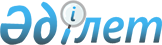 Об организации общественных работ в Енбекшильдерском районе в 2012 году
					
			Утративший силу
			
			
		
					Постановление акимата Енбекшильдерского района Акмолинской области от 4 января 2012 года № А-1/1. Зарегистрировано Управлением юстиции Енбекшильдерского района Акмолинской области 26 января 2012 года № 1-10-151. Утратило силу в связи с истечением срока применения - (письмо акимата Енбекшильдерского района Акмолинской области от 30 октября 2014 года № 1106)      Сноска. Утратило силу в связи с истечением срока применения - (письмо акимата Енбекшильдерского района Акмолинской области от 30.10.2014 № 1106).

      В соответствии с Законом Республики Казахстан от 23 января 2001 года «О местном государственном управлении и самоуправлении в Республике Казахстан», статьей 20 Закона Республики Казахстан от 23 января 2001 года «О занятости населения», Правилами организации и финансирования общественных работ, утвержденных постановлением Правительства Республики Казахстан от 19 июня 2001 года № 836, акимат Енбекшильдерского района ПОСТАНОВЛЯЕТ:



      1. Организовать общественные работы в Енбекшильдерском районе в 2012 году.



      2. Утвердить перечень организаций Енбекшильдерского района, виды, объемы, спрос и предложения, конкретные условия общественных работ, размер оплаты труда участников и источники их финансирования согласно приложению.



      3. Контроль за исполнением настоящего постановления возложить на заместителя акима Енбекшильдерского района Шаяхметова К.Ш.



      4. Настоящее постановление вступает в силу со дня государственной регистрации в Департаменте юстиции Акмолинской области и вводится в действие со дня официального опубликования.      Аким Енбекшильдерского района              Т.Хамитов      «СОГЛАСОВАНО»      Начальник

      государственного учреждения

      «Отдел занятости и социальных

      программ» Енбекшильдерского

      района Акмолинской области                 Т.Абуова

Утвержден       

постановлением акимата

Енбекшильдерского района

от 4 января 2012 года 

№ А-1/1         Перечень

организаций Енбекшильдерского района, виды, объемы,

спрос и предложения, конкретные условия общественных работ,

размеры оплаты труда участников и источники их финансированияпродолжение таблицы:
					© 2012. РГП на ПХВ «Институт законодательства и правовой информации Республики Казахстан» Министерства юстиции Республики Казахстан
				№Наименование

организацийВиды

общественных

работОбъем

общественных

работ1Государственное

учреждение

«Аппарат акима

города Степняк»Оказание помощи по

благоустройству174000

квадратных

метров1Государственное

учреждение

«Аппарат акима

города Степняк»Помощь в обработке

документов15000

документов2Государственное

учреждение

«Аппарат акима

Аксуского

сельского округа»Оказание помощи по

благоустройству12000

квадратных

метров2Государственное

учреждение

«Аппарат акима

Аксуского

сельского округа»Помощь в обработке

документов1500

документов3Государственное

учреждение

«Аппарат акима

Ангалбатырского

сельского округа»Оказание помощи по

благоустройству18000

квадратных

метров3Государственное

учреждение

«Аппарат акима

Ангалбатырского

сельского округа»Помощь в обработке

документов3000

документов4Государственное учреждение «Аппарат акима Баймырзинского сельского округа»Оказание помощи по благоустройству18000 квадратных метров4Государственное учреждение «Аппарат акима Баймырзинского сельского округа»Помощь в обработке документов1500 документов5Государственное учреждение «Аппарат акима Бирсуатского сельского округа»Оказание помощи по благоустройству18000

квадратных метров5Государственное учреждение «Аппарат акима Бирсуатского сельского округа»Помощь в обработке документов1500 документов6Государственное учреждение «Аппарат акима Валихановского сельского округа»Оказание помощи по благоустройству12000 квадратных метров6Государственное учреждение «Аппарат акима Валихановского сельского округа»Помощь в обработке документов1500 документов7Государственное учреждение «Аппарат акима Донского сельского округа»Оказание помощи по благоустройству24000 квадратных метров7Государственное учреждение «Аппарат акима Донского сельского округа»Помощь в обработке документов1500 документов8Государственное учреждение «Аппарат акима Кенащинского сельского округа»Оказание помощи по благоустройству12000 квадратных метров8Государственное учреждение «Аппарат акима Кенащинского сельского округа»Помощь в обработке документов1500 документов9Государственное учреждение «Аппарат акима Краснофлотского сельского округа»Оказание помощи по благоустройству18000 квадратных метров9Государственное учреждение «Аппарат акима Краснофлотского сельского округа»Помощь в обработке документов1500 документов10Государственное учреждение «Аппарат акима Ульгинского сельского округа»Оказание помощи по благоустройству36000 квадратных метров10Государственное учреждение «Аппарат акима Ульгинского сельского округа»Помощь в обработке документов3000 документов11Государственное учреждение «Аппарат акима Заураловского сельского округа»Оказание помощи по благоустройству24000 квадратных метров11Государственное учреждение «Аппарат акима Заураловского сельского округа»Помощь в обработке документов1500 документов12Государственное учреждение «Аппарат акима Макинского сельского округа»Оказание помощи по благоустройству30000 квадратных метров12Государственное учреждение «Аппарат акима Макинского сельского округа»Помощь в обработке документов4500 документов13Государственное учреждение «Аппарат акима Мамайского сельского округа»Оказание помощи по благоустройству12000 квадратных метров13Государственное учреждение «Аппарат акима Мамайского сельского округа»Помощь в обработке документов1500 документов14Государственное учреждение «Аппарат акима Заозерного сельского округа»Оказание помощи по благоустройству18000 квадратных метров14Государственное учреждение «Аппарат акима Заозерного сельского округа»Помощь в обработке документов1500 документов15Государственное учреждение «Аппарат акима Енбекшильдерского сельского округа»Оказание помощи по благоустройству6000 квадратных метров15Государственное учреждение «Аппарат акима Енбекшильдерского сельского округа»Помощь в обработке документов1500 документовВсегоСпросПредложениеКонкретные

условияРазмеры

оплаты

трудаИсточники

финансирования2929Согласно договору

заключенному в

соответствии с

действующим трудовым

законодательствомМинимальная

заработная

платаБюджет

района1010Согласно договору

заключенному в

соответствии с

действующим трудовым

законодательствомМинимальная

заработная

платаБюджет

района22Согласно договору

заключенному в

соответствии с

действующим трудовым

законодательствомМинимальная

заработная

платаБюджет

района11Согласно договору заключенному в соответствии с действующим трудовым законодательствомМинимальная заработная платаБюджет района33Согласно договору заключенному в соответствии с действующим трудовымМинимальная заработная платаБюджет района22Согласно договору заключенному в соответствии с действующим трудовымМинимальная заработная платаБюджет района33Согласно договору заключенному в соответствии с действующим трудовымМинимальная заработная платаБюджет района11Согласно договору заключенному в соответствии с действующим трудовымМинимальная заработная платаБюджет района33Согласно договору заключенному в соответствии с действующим трудовымМинимальная заработная платаБюджет района11Согласно договору заключенному в соответствии с действующим трудовымМинимальная заработная платаБюджет района22Согласно договору заключенному в соответствии с действующим трудовымМинимальная заработная платаБюджет района11Согласно договору заключенному в соответствии с действующим трудовымМинимальная заработная платаБюджет района44Согласно договору заключенному в соответствии с действующим трудовымМинимальная заработная платаБюджет района11Согласно договору заключенному в соответствии с действующим трудовымМинимальная заработная платаБюджет района22Согласно договору заключенному в соответствии с действующим трудовымМинимальная заработная платаБюджет района11Согласно договору заключенному в соответствии с действующим трудовымМинимальная заработная платаБюджет района33Согласно договору заключенному в соответствии с действующим трудовымМинимальная заработная платаБюджет района11Согласно договору заключенному в соответствии с действующим трудовымМинимальная заработная платаБюджет района66Согласно договору заключенному в соответствии с действующим трудовымМинимальная заработная платаБюджет района22Согласно договору заключенному в соответствии с действующим трудовымМинимальная заработная платаБюджет района44Согласно договору заключенному в соответствии с действующим трудовымМинимальная заработная платаБюджет района11Согласно договору заключенному в соответствии с действующим трудовымМинимальная заработная платаБюджет района55Согласно договору заключенному в соответствии с действующим трудовымМинимальная заработная платаБюджет района33Согласно договору заключенному в соответствии с действующим трудовымМинимальная заработная платаБюджет района22Согласно договору заключенному в соответствии с действующим трудовымМинимальная заработная платаБюджет района11Согласно договору заключенному в соответствии с действующим трудовымМинимальная заработная платаБюджет района33Согласно договору заключенному в соответствии с действующим трудовымМинимальная заработная платаБюджет района11Согласно договору заключенному в соответствии с действующим трудовымМинимальная заработная платаБюджет района11Согласно договору заключенному в соответствии с действующим трудовымМинимальная заработная платаБюджет района11Согласно договору заключенному в соответствии с действующим трудовымМинимальная заработная платаБюджет района100100